Tradice Dne válečných veteránů Obecní knihovna Dlouhopolsko za podpory Obecního úřadu Dlouhopolsko se zapojila do celorepublikové sbírky ke dni válečných veteránů.  Každý, kdo se bude chtít zapojit a přispět částkou 30,- Kč, obdrží květ vlčího máku. Přispět můžete až do konce listopadu na Obecním úřadu Dlouhopolsko nebo v Obecní knihovně.Den válečných veteránů se celosvětově slaví 11. listopadu, u příležitosti konce první světové války. Květy vlčího máku pokrývaly hroby vojáků padlých na západní frontě první světové války a staly se proto symbolem tohoto svátku. Organizace Post Bellum se k němu přidala poprvé v roce 2014, aby veřejnosti přiblížila příběhy našich válečných veteránů. Pořízením květu přispějete na přímou pomoc veteránům a dalším bojovníkům za svobodu prostřednictvím Centra pomoci Paměti národa. Výtěžek sbírky jde také na to, aby se na jejich příběhy nezapomnělo.                                                                                     Děkujeme 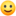 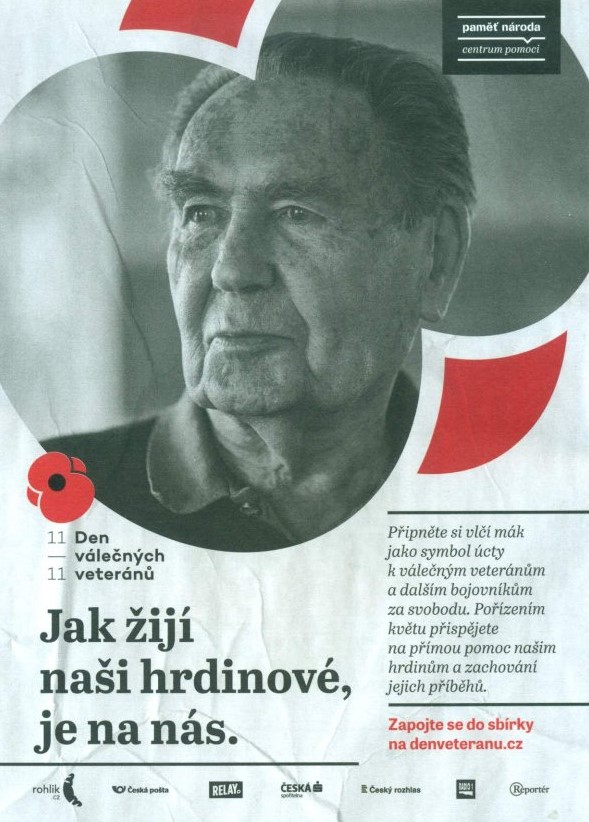 